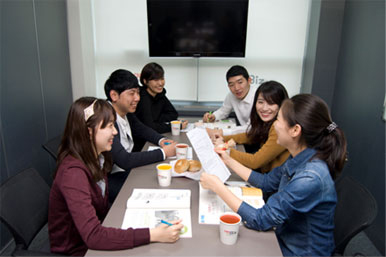 *Several students are doing group study. 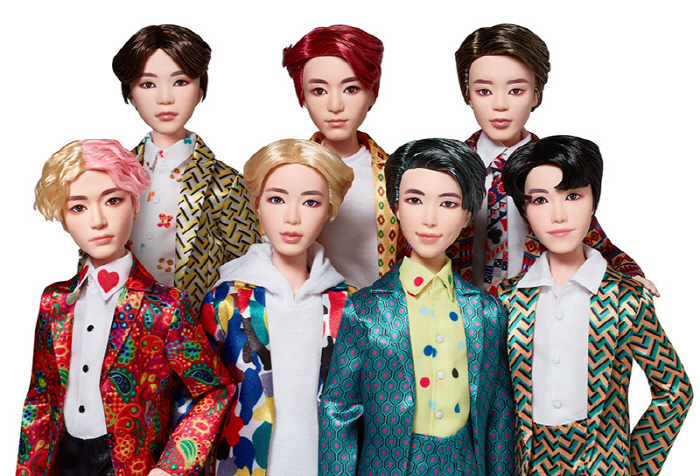 *They work in group. Worksheet – Creating a study groupExercise one: listen and write the answer next to the question.a) Why Chris can’t join in to the study group??b) How many people are going to be in the study group??c) How long will it be for every meeting? d) Were did they choose to meet?Exercise Two: listen carefully, think, and write your answer.a) Why does the students was to create a study group?b) Why Chris is attending the first meeting even though he can’t be in the study group?Exercise Three: talk to your partner freely about the questions.a) What is you most concern when you make your own study group?b) When you make a study group, do you prefer to work with someone you already know?c) Do you prefer to work alone or work together?Worksheet – Creating a study groupExercise one: listen and write the answer next to the question.a) Why Chris can’t join in to the study group?? Chris has an assignment to do.b) How many people are going to be in the study group?? Threec) How long will it be for every meeting? Ninety minutes.d) Were did they choose to meet? Study hallExercise Two: listen carefully, think, and write your answer.a) Why does the students was to create a study group?It is better for them to share their ideas and could see the different point of view.b) Why Chris is attending the first meeting even though he can’t be in the study group?They know each other already and Chris knows that three people would not be enough for the study group. He also wants to be helpful.Exercise Three: talk to your partner freely about the questions.a) What is you most concern when you make your own study group?b) When you make a study group, do you prefer to work with someone you already know?c) Do you prefer to work alone or work together?NameClass DateLesson TypePlan typeLengthShawn & Felix198TH WD25/09/2019ListeningPPP35 minLessonLessonTopicAn effective way of studying.Main AimStudents will practice their listening comprehension.Secondary AimStudents will practice their speaking fluency	Materials and References		Materials and References		Materials and References		Materials and References	https://learnenglish.britishcouncil.org/upper-intermediate-b2-listening/creating-study-groupFill in the gap worksheet, whiteboard, Smartphones, earphones, pen/pencil, eraserhttps://learnenglish.britishcouncil.org/upper-intermediate-b2-listening/creating-study-groupFill in the gap worksheet, whiteboard, Smartphones, earphones, pen/pencil, eraserhttps://learnenglish.britishcouncil.org/upper-intermediate-b2-listening/creating-study-groupFill in the gap worksheet, whiteboard, Smartphones, earphones, pen/pencil, eraserhttps://learnenglish.britishcouncil.org/upper-intermediate-b2-listening/creating-study-groupFill in the gap worksheet, whiteboard, Smartphones, earphones, pen/pencil, eraserStudent ProfileStudent ProfileStudent ProfileStudent ProfileLevelUpper intermediateUpper intermediateUpper intermediateAgeAdultsNumber of Students10DetailThere are men and women in the class. three men and Seven womenAll of students age between 25 ~ early sixties.All students are native to Korea. thus, their first language is exactly Korea.All of students are Adults. There’s no children or teenagers.Some are still university students but some of them are not students.There are men and women in the class. three men and Seven womenAll of students age between 25 ~ early sixties.All students are native to Korea. thus, their first language is exactly Korea.All of students are Adults. There’s no children or teenagers.Some are still university students but some of them are not students.There are men and women in the class. three men and Seven womenAll of students age between 25 ~ early sixties.All students are native to Korea. thus, their first language is exactly Korea.All of students are Adults. There’s no children or teenagers.Some are still university students but some of them are not students.Anticipated Classroom Management Difficulties and their SolutionsAnticipated Classroom Management Difficulties and their SolutionsAnticipated Classroom Management Difficulties and their SolutionsAnticipated Classroom Management Difficulties and their SolutionsTechnology problems. - Check the computer or Audio programs before start a class. 2.  Smart phone doesn’t work.        - Have back-up smart phone.Technology problems. - Check the computer or Audio programs before start a class. 2.  Smart phone doesn’t work.        - Have back-up smart phone.Technology problems. - Check the computer or Audio programs before start a class. 2.  Smart phone doesn’t work.        - Have back-up smart phone.Technology problems. - Check the computer or Audio programs before start a class. 2.  Smart phone doesn’t work.        - Have back-up smart phone.	My Personal Aim		My Personal Aim		My Personal Aim		My Personal Aim	To give good instructions.To understand all students.Complete and detail lesson plan.To give good instructions.To understand all students.Complete and detail lesson plan.To give good instructions.To understand all students.Complete and detail lesson plan.To give good instructions.To understand all students.Complete and detail lesson plan.Stage Name: Lead-inPurpose of this stage: Before start a class, Teacher wants students to feel comfortable and relax in class. Ans start lesson in a modern way not in traditional way. And make students to follow teacher’s instruction. And make students to come up with their ideas.Stage Name: Lead-inPurpose of this stage: Before start a class, Teacher wants students to feel comfortable and relax in class. Ans start lesson in a modern way not in traditional way. And make students to follow teacher’s instruction. And make students to come up with their ideas.Stage Name: Lead-inPurpose of this stage: Before start a class, Teacher wants students to feel comfortable and relax in class. Ans start lesson in a modern way not in traditional way. And make students to follow teacher’s instruction. And make students to come up with their ideas.Materials: List all materials that will be needed in this stage.Materials: List all materials that will be needed in this stage.Materials: List all materials that will be needed in this stage.TimeInteractionProcedure1 min1 minTS-ST-SGreeting.“Hello everyone! How do you feel today? When I was a university student, I’ve studied as a group work. and it helped me a lot too. Does anyone has a same experience like me?” What do you think about studying for a group?Talk to your partner. (Ss answer)“Okay, time’s up!”Warm upNominate 1 student to share his answer to the class mates.Stage Name: PresentationPurpose of this stage: * Understand ‘Key words’* Think about Topic question.Stage Name: PresentationPurpose of this stage: * Understand ‘Key words’* Think about Topic question.Stage Name: PresentationPurpose of this stage: * Understand ‘Key words’* Think about Topic question.Materials: List all materials that will be needed in this stage.Materials: List all materials that will be needed in this stage.Materials: List all materials that will be needed in this stage.TimeInteractionProcedure1 min1 min30 sec2 min1 minT-ST-S   TS-S   T-SPre-teach keywords – ‘Enough’*Elicit – CCQ.Show a picture of Several students doing group study in a class room.“What are they doing now?” “Studying”“What is the opposite word of Insufficient?” “Enough” “Repeat after me. Enough.”(Ss answer)*Drill: “Okay, guys. Please listen and repeat after me. ‘Enough’. DO Three times please.”“Right side for this time, Left side for this time. Nominate 2 students.”*Board: Write the word on the board“How many syllables does this word have?” “two syllables”“What’s a part of this word?” “Adjective”Pre-teach keywords – ‘Group’*Elicit – CCQ.Show a picture of people gathered together.“Are there many people in the picture?” “Yes”“Do they look unhappy?” “No”“What do you call it when people get together and form a team?” “Group” “Repeat after me. Group.”(Ss answer)*Drill: “Okay, guys. Please listen and repeat after me. ‘Group’. DO Three times please.”“All the men please., All the women please. Nominate 1 students.”*Board:Write the word on the board“How many syllables does this word have?” “one syllable”“Where is the stress?” “first”“What’s a part of this word?” “noun”Guiding question – Why do people study for a group? Pair with a partner. “Share your answers with your partner. I will give you 1 minute”“Okay, guys. Times‘s up” (Clap once for attention)“What was your answer?” (Ask each pair of students to answer the question)Give students feedback after hearing their answers.Stage Name: Practice - Literal Comprehension Listening Purpose of this stage: *Students practice their listening skills.Stage Name: Practice - Literal Comprehension Listening Purpose of this stage: *Students practice their listening skills.Stage Name: Practice - Literal Comprehension Listening Purpose of this stage: *Students practice their listening skills.Materials: List all materials that will be needed in this stage.Materials: List all materials that will be needed in this stage.Materials: List all materials that will be needed in this stage.TimeInteractionProcedure1 min2 min1 min2 minTSS-ST-SBefore we listen. I want you guys to listen and write the answer nextto the question. Gesturing hold up the worksheet and point to the question.For the first listening you guys are going to do the exercise one part only.So, are you guys just going to listen? No. you have to listen and write it down.Handing out the worksheet and turn on the listening material.Students listen for the 1st time, and write answers on the worksheet.While students write down their answers, I am walking around and monitor the studentsNow. I want you guys to check your answers with your partner.Also monitoring the students.Feedback to check accuracy.Nominate one student.what is the answer for the first question?Good, that is correct. Did everyone get the same answer?Stage Name: Practice - Interpretive Comprehension ListeningPurpose of this stage: *Students practice their listening skills and think deeply.Stage Name: Practice - Interpretive Comprehension ListeningPurpose of this stage: *Students practice their listening skills and think deeply.Stage Name: Practice - Interpretive Comprehension ListeningPurpose of this stage: *Students practice their listening skills and think deeply.Materials: List all materials that will be needed in this stage.Materials: List all materials that will be needed in this stage.Materials: List all materials that will be needed in this stage.TimeInteractionProcedure30 sec3 min1 min2 minTSS-ST-SNow. We are going move to exercise two. Before we listen, I want you guys to Listen very carefully, this, and write you answer.Students listen for the 2nd time.Pair check. Monitor. If students need, then replay the audio a 3rd time.Okay, will it be better for you guys listen one more time? Replay the audio a 3rd time. I want everyone to check the answers with you partner.Feedback to check accuracy. Nominate one student who have a right answer.What is the answer for number 1??Does anyone have a different answer? What is the reason??Stage Name: Production - Applied Comprehension SpeakingPurpose of this stage: *Students will practice their speaking skills.Stage Name: Production - Applied Comprehension SpeakingPurpose of this stage: *Students will practice their speaking skills.Stage Name: Production - Applied Comprehension SpeakingPurpose of this stage: *Students will practice their speaking skills.Materials: List all materials that will be needed in this stage.Materials: List all materials that will be needed in this stage.Materials: List all materials that will be needed in this stage.TimeInteractionProcedure30 sec8 min3 minTS-ST-SI want you guys to talk with your partner about exercise three questions. Students speaking with their partner.While they talk, monitoring students and also listen to their story.Nominate one student and ask about the question. Make the student share their ideas.Stage Name: Wrap-upPurpose of this stage: *To end a lesson and give the students a positive note.Stage Name: Wrap-upPurpose of this stage: *To end a lesson and give the students a positive note.Stage Name: Wrap-upPurpose of this stage: *To end a lesson and give the students a positive note.Materials: List all materials that will be needed in this stage.Materials: List all materials that will be needed in this stage.Materials: List all materials that will be needed in this stage.TimeInteractionProcedure2 minTLesson feedback.Okay everyone. You guys were wonderful today. Everyone did a good job!!We are almost done for today.Before we leave, I want to hear about which part was difficult? And which part was interesting for you guys??There is no homework for today so you guys are free to go !!		Pros		Pros		Pros	Cons		Cons		Cons		Change		Change		Change		Overall Comments		Overall Comments		Overall Comments		Grade		Grade		Grade	Above Standard 85%-100%Standard 70%-84%Below Standard 69%-0%InstructorStudent SignatureDateTaute, David